Reese Big Country     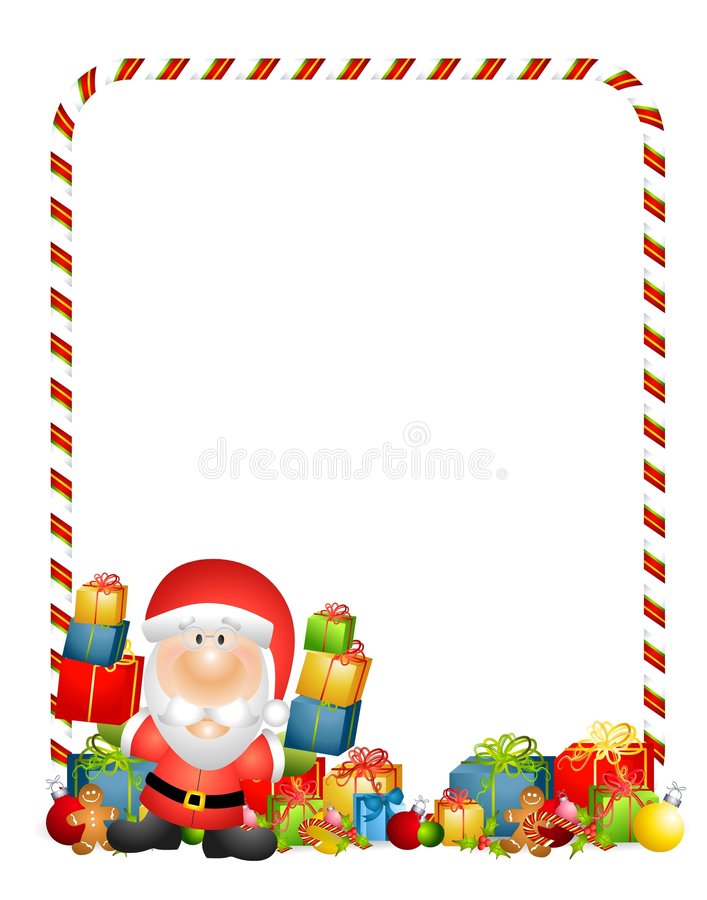  BreakfastWith SantaSunday, December 19, 2021Time: 7:00am – 11:00amAdmission - $9.00 Adults$5.00 Children (6 to 12)Children 5 under freeMenu: Eggs, Pancakes, Sausage, Sausage Gravy, Hominy & Puddin’, Fried Potatoes, Biscuits, Baked Apples Orange Juice and Coffee                                Reese Volunteer                                       Fire Company1745 Baltimore BlvdWestminster, MD 21157